Quantification is more than counting: actions required to accurately quantify and report isolated marine microplastics Molly L. Rivers1*, Claire Gwinnett2, Lucy C. Woodall1,31 Nekton Foundation, Begbroke Science Park, Begbroke Hill, Woodstock Road, Begbroke, Oxfordshire OX5 1PF United Kingdom2 Faculty of Computing, Engineering and Sciences, Staffordshire University, Leek Road, Stoke on Trent ST4 2DF United Kingdom3 Department of Zoology, University of Oxford, Zoology Research and Administration Building, 11a Mansfield Road, Oxford OX1 3SZ United Kingdom*Corresponding author (e-mail: molly@nektonmission.org)KeywordsAnalytical method, Aquatic environment, Marine litter, Neuston, Quantification, Surface area Abstract Research on marine microplastics continues to increase in popularity, with a large number of studies being published every year. However, with this plethora of research comes the need for a standardised approach to quantification and analysis procedures in order to produce comparative assessments. Using data collected from neuston nets in 2016, parameters for quantifying microplastics were compared. Surface area was the most accurate parameter to describe plastic size and should be used to describe plastic quantity (per km2 or m3), alongside abundance. Of the two most commonly used methods for calculating plastic concentration (flowmeter and ship’s log), ship’s log provided consistently smaller abundances, with the exception of one sample, calling for a standardisation in the techniques and measurements used to quantify floating microplastics.IntroductionThe number of studies on marine microplastics has rapidly increased in recent years, with microplastic fragments (diameter < 5 mm; Duis and Coors, 2016; Eriksen et al., 2014) being discovered in every marine and coastal environment (Bergmann et al., 2015; Woodall et al., 2014). Within this vast array of studies, the commonest form of sampling is by surface water nets, such as neuston nets and manta trawls (Löder and Gerdts, 2015; Ryan et al., 2009). Across the many studies using surface-water nets to quantify microplastics, there is great variation in the methods of extraction (Miller et al., 2017), parameters used for quantification and statistics reported (Hidalgo-Ruz et al., 2012). To complicate matters, on many occasions important details of the methodologies used are not reported (e.g. measurement techniques, quantification methodology, replication, etc. [Filella, 2015]). This lack of standardisation in survey design and reporting renders cross-study comparisons of findings impossible (Prata et al., 2018). Therefore it is not surprising to find large discrepancies in global marine plastic abundance estimates, and that this has been suggested as a reason for the difference between the amount of plastic deposited and quantified in marine environments (Cózar et al., 2014). Few papers describe methods of measuring plastic size, often stating only that size was ‘measured’, or provide information regarding the presence and distribution of replication, a notable few studies do state their methods in detail however (Mauro et al., 2017; Pedrotti et al., 2016; Cózar et al., 2014). The most common parameter used, among the studies that state a size parameter, is a measure of ‘longest length’ (Barrows et al., 2017; Isobe et al., 2015). Yet, of the studies that measured the ‘longest length’ of fragments, not one defined this parameter. Thus differences in definition are likely, making it impossible to know if size data using the ‘longest length’ can be reliably used in comparative assessments. Quantification, in regards to marine microplastics, has traditionally referred to the number of plastic fragments per area or volume of sea water. However, fragmentation, the process of plastic items breaking up into smaller ‘fragments’, is thought to be the largest producer of microplastics in the marine environment (Andrady, 2011). The heterogeneous nature of these fragments means that two samples with the same abundance are likely to contain different amounts of plastic in terms of size and weight (Qui et al., 2016). Therefore, count data is inadequate at fully describing quantity and the addition of size measures could be more effective. Yet, when size is measured these data are usually only used to understand the size classes of microplastics found in the marine environment (Filella, 2015). Although this is useful in determining the environmental impact of marine microplastics (Wright et al., 2013), it does not add to our understanding of microplastic abundance. Additionally, the variety of size ranges used across studies makes comparing these data challenging (Cole et al., 2011). To compile data across studies, consistent parameters need to be reported in a standardised way, however no widely followed approaches currently exist. Previous syntheses have reviewed microplastic extraction, isolation and identification techniques used in sampling and processing (Mai et al., 2018; Miller et al., 2017; Underwood et al., 2017). Therefore, this study aims to determine the most appropriate means of quantifying and reporting microplastics. Here we define ‘quantification’ as the methodologies used to express the quantity of microplastics (i.e. number, weight, size per km2/m3 of sea water) after isolation. We compare parameters currently used to quantify sea surface plastic fragments, analyse them using the two commonest methods for calculating particle concentration (flowmeter and ship’s log) and address the inconsistencies seen in the reporting of these methodologies and resulting data. The present work highlights areas in which quantification methodologies need standardising and areas of reporting which need elaboration, with the aim to provide assistance in planning sampling and reporting procedures for pelagic plastic research so to allow for the wide scale comparison of future datasets.Materials and methodsSamples were collected by a neuston net (mesh size: 300 µm; mouth area: 0.5 m2 [length 1 m, height 0.5 m]) deployed from the CCGS HUDSON between 31st July and 11th August 2016 (each deployment was 20 minutes long with ship speed of 2 knots). Six locations were sampled (2-5 replicates per location [replicate information presented in supplementary material]) between Plantagenet Bank (32°02'43.2"N, 65°06'52.9"W), South of Bermuda, and the Gully submarine canyon west of Nova Scotia (43°49'53.8"N, 58°55'59.9"W) (see Fig.1). Whole samples were rinsed into a clean collection bucket using clean water. Using contamination minimisation procedures (Woodall et al., 2015) microplastics visible to the naked eye were handpicked from zooplankton samples on-board ship, placed into sterile petri-dishes which were sealed immediately and stored together in sealed cardboard boxes until analysis. Once ashore samples were further scanned for microplastics using a stereo-microscope (Motic SMZ 171). Plastic fragments from each sample were then enumerated and bulk weighed using an analytical microbalance (Fisherbrand PS-60, readability = 0.1 mg). Each fragment was photographed, through a stereo-microscope using a TrueChrome Metrics camera (using x0.75 magnification). Using ImageJ, microplastic photos (taken in RGB colour) were measured, recording the longest length (measured as the longest straight or curved edge of a fragment that is uninterrupted by indents or protrusions) and surface area (see supplementary material). In order to confirm all debris abstracted was plastic, thirteen fragments were selected as a subset with each debris morphotype present being represented by 2-3 fragments (where possible). These were all identified as being plastic and the polymer type for each ascertained where possible by using Attenuated Total Reflectance (ATR) Fourier-Transform Infrared Spectroscopy (FTIR) and in one case, due to the small size and presence of biofouling, using a Mazurek Microtec Polarizing Light Microscope. Polymer type is not a focus of this study, other studies look at this in detail (e.g. Elert et al., 2017; Löder and Gerdts, 2015), however a detailed description of these methodologies and the polymer types identified are included as supplementary material. Plastic abundance, total surface area (SA), total of the longest length measurements (LL) and total weight were calculated per km2 using two different methodologies, both commonly used in surface water microplastic studies. Both methodologies calculate the areal concentration by dividing the quantification value by the area sampled. Sampling area was calculated in two different ways, by: (i) using the ship’s log to determine vessel speed and deployment duration and multiplying these values by the width of the net (1 m), henceforth referred to as Method A, and (ii) multiplying the total count, produced by an attached flowmeter, by the Impeller Constant (0.245) and by the width of the net, henceforth referred to as Method B. For both methods the area sampled was divided by one million to convert to km2. Method B was also used to calculate microplastic concentration per m3 by multiplying the total count, produced by an attached flowmeter, by the Impeller Constant and the area of the net opening (0.5 m2) to calculate the sampling volume. In IBM SPSS v25 (IBM Corp., Armonk, NY), linear regression models (Pearson’s correlations) were used to compare all quantification types, and outliers were identified using 25% and 75% Tukey’s Hinges percentiles and 1.5 step (extreme outliers were identified as 2x1.5 step). Paired sample T-tests were used to compare areal concentration calculation methodologies (flowmeter and ship’s log) and to compare SA with abundance and LL. Additionally, the surface area of every plastic fragment, across samples, was used to determine the overall mean surface area of individual microplastics (= 8.818 mm2) and was used to calculate the expected SA of each sample. A paired-sample T-test was used to test between the expected and actual SA values. ResultsEstimated plastic abundance at each study site are presented in Fig. 2. Plastic abundance was consistently lower using Method A compared to Method B (Fig. 2), except in the case of one replicate from the Gully where Method A produced an abundance value ~1000 fragments per km2 greater than Method B. Overall however, paired T-tests did not identify a significant difference (t = 1.333, p = 0.199), which is most likely due to the high variability in plastic abundance across samples. For example, two replicates at Kelvin Seamount had a difference of ~280,000 fragments km-2 when using method B (difference reduced to ~85,000 fragments when using Method A). Nevertheless, for some deployments there were stark differences between the two methods (e.g. at Kelvin Seamount, method A resulted in a value ~70% smaller than that of method B, see Fig. 2). There were significant correlations between calculated fragment variables (Pearson’s correlation): abundance vs SA, r = 0.894, p < 0.001; abundance vs total weight, r = 0.987 p < 0.001; abundance vs LL, r = 0.998, p < 0.001; SA vs LL, r = 0.897, p < 0.001; SA vs total weight, r = 0.918, p < 0.001. However, SA and LL show two and three outliers, respectively, all of which are samples with the greatest total surface areas and three have the largest plastic abundance (Fig. 3; see supplementary material). Additionally, all outliers were identified as extreme outliers. Paired sample T-tests also found no significant differences between SA and abundance (t = 1.845, p = 0.082) and SA and LL (t = 1.813, p = 0.086). Finally, the actual and expected SA were not significantly different (t = 0.131, p = 0.897), but in one case the actual SA was almost thirteen times the expected SA. DiscussionQuantification parametersAll parameters (abundance, weight, LL and SA) used to report microplastics in this study, correlated with each other. However, the outliers seen when plotting abundance and LL with SA (Fig. 3) imply that there is a chance of underestimating the extent of plastic contamination when abundance or longest length measurements are used in isolation. This is particularly prevalent for samples containing large amounts of plastic, with three of the four outliers in our data set containing the highest plastic abundance values. In addition, the sample containing the highest plastic abundance value (Fig. 3) had an expected SA almost thirteen times smaller than the actual SA, suggesting an increasing unpredictability with increasing abundance values. Paired T-tests compared SA with abundance and LL, finding no significant differences, however they did indicate a need to calculate surface area values as a parameter to describe plastic fragment quantity because abundance values do not describe this variation in fragment shape and size. Taken together, the results indicate that it is important to carefully consider which parameter to use when quantifying microplastic pollution in marine environments and how this might bias the values reported. Surface area is suggested as a key measurement for quantification, alongside count data, for the following reasons: (i) microplastics are heterogeneous in nature (Andrady, 2011), and abundance values cannot determine between fragments of varying size, weight and shape. Our results showed microplastic abundance and SA in 4/15 samples containing microplastics, did not correlate (Fig. 3; see supplementary material). Therefore, enumeration in isolation cannot fully describe the extent of microplastics in the marine environment, and an additional measure of size (e.g. surface area or length) should also be used. (ii) Total weight showed a very strong correlation with SA, thus, the variations in fragment mass, provides some information regarding the heterogeneity of fragment size that enumeration does not. However, because of the extremely small size and weight of microplastic fragments most samples must be bulk weighed to produce detectable values. This results in values that cluster around zero, increasing the influence of larger fragments and decreasing the chance of trends and differences being detected. (iii) While measuring the longest length of each fragment in this current study, it became apparent that for many irregularly shaped fragments, identifying and measuring length is difficult and highly subjective. This suggests the possible unreliability of this measurement in portraying the true size of plastic fragments. Additionally, LL showed a weaker correlation with SA than with abundance and multiple outliers. (iv) Surface area values can be easily and non-subjectively calculated from images using software such as ImageJ and is less likely to produce clustering, therefore can show trends and outliers more clearly. An alternative method to processing the plastic fragments is to use a digital scanner with software such as ZooScan and ZooImage, which can be used to count, measure (e.g. ferret diameter and surface area) and photograph microplastics (Pedrotti et al., 2018; 2016; Gilfillan et al., 2009).Flowmeter vs. ships logStudies using the ship’s log to calculate particle abundance report values per km2, while studies using flowmeter readings usually report concentration values per m3 (Eriksen et al., 2018; Kang et al., 2015). Therefore, data comparisons between studies using different calculation methods are generally impossible. Although not significantly so, our results showed that plastic abundances were consistently lower when using Method A, expect in one case (Fig. 2). This is congruent with findings from a previous study (Maes et al., 2017) that found flowmeter readings resulted in shorter distances than those of on-board instruments. The flow meter measures water passing through the net, while the ship’s log measures water passing the hull, so the net being deployed on the ships quarter, several meters (horizontally and vertically) from the ships log, means it is likely that water movement measured would be different for each method. Therefore the particularly large difference seen in the sample with the highest microplastic abundance (at Kelvin Seamount, see fig. 2) is not surprising as this sample contained substantially more microplastics than other samples, causing the discrepancy between the two methods to be more evident. Surface water nets also often partially breach the water surface, preventing accurate calculations of water sampled when using ship’s log due to uncertainty of the portion of the net that passed through the water (Welden, 2015). Maes et al. (2017) also suggested the bow wave effect may cause less water to be filtered through the net than would be calculated using the ship’s log, and result in an underestimation of plastic abundance when not using a flowmeter. Although our data do not show a significant difference between the sampling methods, most likely due to the high variability in abundance values and our relatively small sample size, the consistently higher abundances seen when using a flow meter do correspond with the only previous study to investigate this (Maes et al., 2017). Therefore, we propose the use of flowmeters to report plastic abundance both per km2 and per m3. ReportingThis study presents the overall mean and range values for all parameters measured in Table 1, allowing for limited text to be allocated to this information (more detailed summary data is provided as supplementary material). Studies with different research aims and hypotheses often report results differently. The particle abundance mean and range are commonly noted, but may be presented per size class, type, geographical location, etc., while other statistics are also used in conjunction or in place of these aforementioned figures, such as: median abundance, total abundance, relative percentages, etc. (Cózar et al., 2014; Lima et al., 2014; Goldstein et al., 2013). The presentation of findings necessarily reflects the aim of each study; however, universal reporting of the overall mean and range plastic abundance, size and mass measurements (if applicable), in addition to other statistics, would allow for better comparative assessments across publications. Alternatively providing the raw data or detailed summary data as supplementary material, such as: Eriksen et al., (2014), Gewert et al., (2017) and Pedrotti et al., (2016), would also allow for such assessments to be made. Some previous studies have provided summary statistics in graphs or other schematics (Cózar et al., 2014; Lima et al., 2014), however this does not provide extractable values suitable for data comparisons.ConclusionThis study shows the importance of using multiple parameters to quantify microplastics and details some of the current challenges to large scale microplastics data comparison. The suggestions put forth are intended to provide guidance for future studies to allow for a holistic view of the state of microplastic pollution within aquatic environments. Indeed similar standardised approaches to parameters collected, analysis performed and the statistics reported is required across all studies of anthropogenic impacts on marine environments (Woodall et al., 2018; Turner and Renegar, 2017; Foden et al., 2008). In order for widespread data comparison to be possible, care must be taken to include detailed reporting of methodologies and inclusive statistics, representing the entire data set. Only then will it be possible to obtain a greater understanding of the extent and effects of microplastics on aquatic environments. Artwork and tables: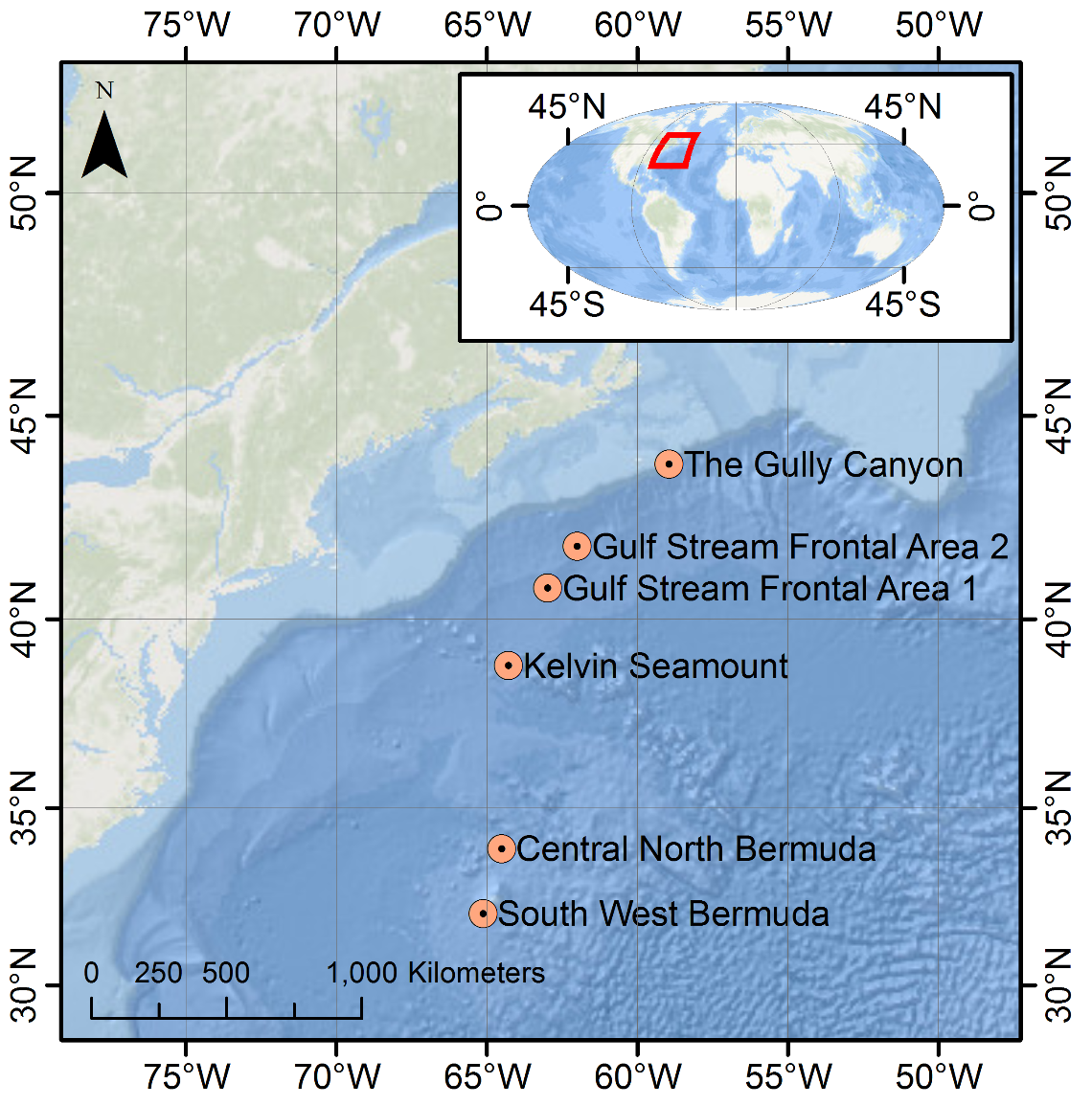 Figure 1: Map showing the location of survey sites along a transect from Bermuda in the South and Nova Scotia in the North.Figure 2: Plastic abundance (fragments per km2), across each studied location, calculated using the ship’s log (black bars), and flowmeter (white bars), respectively. Error bars denote standard error. Samples with no plastic were excluded, including 3 samples from GSFA2 and 2 samples from Gully. Location abbreviations: SW - Southwest Bermuda, CN - central North Bermuda, Kelvin - Kelvin Seamount, GSFA1 - Gulf Stream frontal area 1, GSFA2 - Gulf Stream frontal area 2 and Gully - Gully canyon.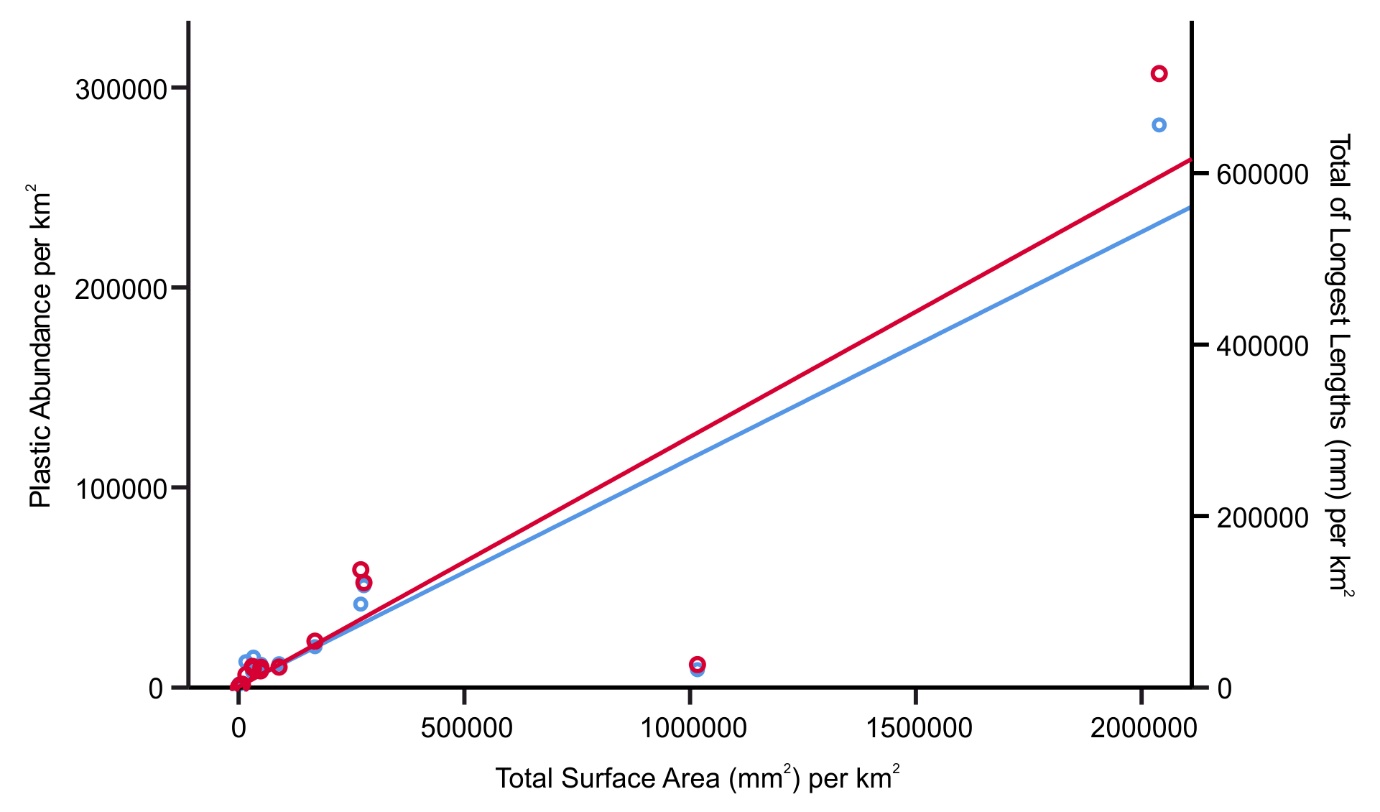 Figure 3: Scatter plot showing the relationships between abundance and total surface area of plastic debris (F1,18 = 67.624, p < 0.001, r = 0.894), and between total surface area and total of the longest lengths (F1,18 = 70.131, p < 0.001, r = 0.897), calculated using a flowmeter. Blue data points and trend line represent plastic abundance, red data points and trend line represent total plastic longest lengths.AcknowledgementsThis research was undertaken as part of the XL Catlin Deep Ocean Survey Nekton's Mission to the North West Atlantic and Bermuda. Nekton received support from the XL Catlin and the Garfield Western Foundation. We wish to thank crew and scientists of the CCS Hudson especially cruise chief scientist Ellen Kenchington (Department of Fisheries and Oceans, DFO). Special thanks goes to Barry Macdonald (DFO) and Javier Murillo (DFO) for their help with sample collection, and to Lindsay Beazley (DFO) for assistance with permits and logistics. We also wish to thank P Stefanoudis and A Rogers for their help with this study and G Rowlands for his help with figure preparation. This research was funded by Nekton Foundation and is Nekton contribution 12.Declarations of interest:NoneReference listAndrady, A.L., 2011. Microplastics in the marine environment. Mar. Pollut. Bull. 62, 1596-1605. https://doi.org/10.1016/j.marpolbul.2011.05.030 Barrows, A.P.W., Neumann, C.A., Berger, M.L., Shaw, S.D., 2017. Grab vs. neuston tow net: a microscopic sampling performance comparison and possible advances in the field. Anal. Methods., 9(9), 1446-1453. https://doi.org/10.1039/c6ay02387h Bergmann, M., Gutow, L., Klages, M., 2015. Marine anthropogenic litter. Part III Microplastics. Springer International Publishing Switzerland. Pp. 185-340. https://doi.org/10.1007/978-3-319-16510-3 Cole, M., Lindeque, P., Halsband, C., Galloway, T.S., 2011. Microplastics as contaminants in the marine environment: a review. Marine pollution bulletin, 62(12), 2588-2597. https://doi.org/10.1016/j.marpolbul.2011.09.025 Cózar, A., Echevarría, F., González-Gordillo, J.I., Irigoien, X., Úbeda, B., Hernández-León, S., Palma, Á.T., Navarro, S., García-de-Lomas, J., Ruiz, A., Fernández-de-Puelles, M.L., 2014. Plastic debris in the open ocean. Proceedings of the National Academy of Sciences, 111(28), 10239-10244. https://doi.org/10.1073/pnas.1314705111Duis, K., Coors, A., 2016. Microplastics in the aquatic environment: sources (with a specific focus on personal care products), fate and effects. Environ. Sci. Eur., 28(2). https://doi.org/10.1186/s12302-015-0069-yElert, A.M., Becker, R., Duemichen, E., Eisentraut, P., Falkenhagen, J., Sturm, H., Braun, U., 2017. Comparison of different methods for MP detection: What can we learn from them, and why asking the right question before measurements matters?. Environmental Pollution, 231, 1256-1264. https://doi.org/10.1016/j.envpol.2017.08.074 Eriksen, M., Lebreton L.C.M., Carson, H.S., Thiel, M., Moore, C.J., Borerro, J.C., Galgani, F., Ryan, P.G., Reisser, J., 2014. Plastic pollution in the World’s oceans: More than 5 trillion plastic pieces weighing over 250,000 tons afloat at sea. PLoS ONE, 9(12). https://doi.org/10.1371/journal.pone.0111913Eriksen, M., Liboiron, M., Kiessling, T., Charron, L., Alling, A., Lebreton, L., Richards, H., Roth, B., Ory, N.C., Hidalgo-Ruz, V., Meerhoff, E., 2018. Microplastic sampling with the AVANI trawl compared to two neuston trawls in the Bay of Bengal and South Pacific. Environ. Pollut., 232, 430-439. https://doi.org/10.1016/j.envpol.2017.09.058 Filella, M., 2015. Questions of size and numbers in environmental research on microplastics: methodological and conceptual aspects. Environmental Chemistry, 12(5), 527-538. https://doi.org/10.1071/EN15012 Foden, J., Rogers, S.I., Jones, A.P., 2008. A critical review of approaches to aquatic environmental assessments. Mar. Pollut. Bull., 56, 1825-1833. https://doi.org/10.1016/j.marpolbul.2008.08.017 Gewert, B., Ogonowski, M., Barth, A., MacLeod, M., 2017. Abundance and composition of near surface microplastics and plastic debris in the Stockholm Archipelago, Baltic Sea. Mar. Pollut. Bull., 120, 292-302. http://dx.doi.org/10.1016/j.marpolbul.2017.04.062 Gilfillan, L.R., Ohman, M.D., Doyle, M.J., Watson, W. 2009.  Occurrence of Plastic Micro-debris in the Southern California Current System, California Cooperative Oceanic and Fisheries Investigations Report., 50, 123-133Goldstein, M.C., Titmus, A.J., Ford, M., 2013. Scales of spatial heterogeneity of plastic marine debris in the northeast Pacific Ocean. PloS one, 8(11), p.e80020. https://doi.org/10.1371/journal.pone.0080020 Hidalgo-Ruz, V., Gutow, L., Thompson, R.C. and Thiel, M., 2012. Microplastics in the marine environment: a review of the methods used for identification and quantification. Environmental science & technology, 46(6), pp.3060-3075. https://doi.org/10.1021/es2031505 Isobe, A., Uchida, K., Tokai, T., Iwasaki, S., 2015. East Asian seas: A hot spot of pelagic microplastics. Mar. Pollut. Bull., 101, 618-623. http://dx.doi.org/10.1016/j.marpolbul.2015.10.042Kang, J.H., Kwon, O.Y., Lee, K.W., Song Y.K., Shim, W.J., 2015. Marine neustonic microplastics around the southeastern coast of Korea. Mar. Pollut. Bull., 96, 304-312. http://dx.doi.org/10.1016/j.marpolbul.2015.04.054 Lima, A.R.A., Costa, M.F., Barletta, M., 2014. Distribution patterns of microplastics within the plankton of a tropical estuary. Environ. Res., 132, 146-155. http://dx.doi.org/10.1016/j.envres.2014.03.031 Löder, M.G., Gerdts, G., 2015. Methodology used for the detection and identification of microplastics—A critical appraisal. In Marine anthropogenic litter (pp. 201-227). Springer, Cham. Maes, T., Van der Meulen, M.D., Devriese, L.I., Leslie, H.A., Huvet, A., Frère, L., Robbens, J., Vethaak, A.D., 2017. Microplastics baseline surveys at the water surface and in sediments of the North-East Atlantic. Front. Mar. Sci., 4(135). https://doi.org/10.3389/fmars.2017.00135 Mai, L., Bao, L., Shi, L., Wong, C.S., Zeng, E.Y., 2018. A review of methods for measuring microplastics in aquatic environments. Environ. Sci. Pollut. Res. 25(12), 11319-11332. https://doi.org/10.1007/s11356-018-1692-0 Mauro, R.D., Kupchik, M.J., Benfield, M.C., 2017. Abundant plankton-sized microplastic in the shelf waters of the northern Gulf of Mexico. Environ. Pollut., 230, 798-809. http://dx.doi.org/10.1016/j.envpol.2017.07.030Miller, M.E., Kroon, F.J., Motti, C.A. 2017. Recovering microplastics from marine samples: A review of current practices. Mar. Pollut. Bull., 123, 6-18. https://doi.org/10.1016/j.marpolbul.2017.08.058 Pedrotti, M.L., Petit, S., Elineau, A., Bruzaud, S., Crebassa, J.C., Dumontet, B., Marti, E., Gorsky, G., Cózar, A., 2016. Changes in the floating plastic pollution of the Mediterranean Sea in relation to the distance to land. PLoS ONE, 11(8), p.e0161581. https://doi.org/10.1371/journal.pone.0161581Pedrotti, M.L., Mazzocchi, M.G., Lombard, F., Galgani, F., Kerros, M.E., Henry, M., Elineau, A., Petit, S., Fernandez-de-Puelles, M.L., Gasparini, S., Tirelli, V., 2018. TARA Mediterranean Expedition: Assessing the Impact of Microplastics on Mediterranean Ecosystem. In Proceedings of the International Conference on Microplastic Pollution in the Mediterranean Sea (pp. 25-29). Springer, Cham.Prata, J.C., da Costa, J.P., Duarte, A.C., Rocha-Santos, T., 2018. Methods for sampling and detection of microplastics in water and sediment: a critical review. TrAC Trends in Analytical Chemistry. https://doi.org/10.1016/j.trac.2018.10.029 Qiu, Q., Tan, Z., Wang, J., Peng, J., Li, M., Zhan, Z., 2016. Extraction, enumeration and identification methods for monitoring microplastics in the environment. Estuarine, Coastal and Shelf Science, 176, 102-109. https://doi.org/10.1016/j.ecss.2016.04.012 Ryan, P.G., Moore, C.J., van Franeker, J.A., Moloney, C.L., 2009. Monitoring the abundance of plastic debris in the marine environment. Phil. Trans. R. Soc. B., 364(1526), 1999-2012. https://doi.org/10.1098/rstb.2008.0207 Turner, N.R., Renegar, D.A., 2017. Petroleum hydrocarbon toxicity to corals: a review. Mar. Pollut. Bull., 119, 1-16. http://dx.doi.org/10.1016/j.marpolbul.2017.04.050 Underwood, A.J., Chapman, M.G., Browne, M.A., 2017. Some problems and practicalities in design and interpretation of samples of microplastics waste. Anal. Methods, 9(9), 1332-1345. https://doi.org/10.1039/c6ay02641a Welden, N. A. C., 2015. Microplastic pollution in the Clyde sea area: a study using the indicator species Nephrops norvegicus PhD thesis thesis, University of Glasgow. Woodall, L.C., Sanchez-Vidal, A., Canals, M., Paterson, G.L., Coppock, R., Sleight, V., Calafat, A., Rogers, A.D., Narayanaswamy, B.E., Thompson, R.C., 2014. The deep sea is a major sink for microplastic debris. Royal Society open science, 1(4), 140317. https://doi.org/10.1098/rsos.140317Woodall, L.C., Gwinnett, C., Packer, M., Thompson, R.C., Robinson, L.F., Paterson, G.L., 2015. Using a forensic science approach to minimize environmental contamination and to identify microfibres in marine sediments. Mar. Pollut. Bull., 95(1), 40-46. http://dx.doi.org/10.1016/j.marpolbul.2015.04.044 Woodall, L.C., Andradi-Brown, D., Brierley, A.S., Clark, M.R., Connelly, D., Hall, R.A., Howell, K.L., Huvenne, V.A., Linse, K., Ross, R.E., Snelgrove, P., 2018. A multidisciplinary approach for generating globally consistent data on mesophotic, deep-pelagic, and bathyal biological communities. Oceanography, 31(3). https://doi.org/10.5670/oceanog.2018.301 Wright, S.L., Thompson, R.C., Galloway, T.S., 2013. The physical impacts of microplastics on marine organisms: a review. Environmental pollution, 178, 483-492. https://doi.org/10.1016/j.envpol.2013.02.031Table 1: Plastic fragment characteristics based on total data. For the minimum estimates, we excluded samples with no plastic. All values are expressed per km2 (and m3 in brackets), calculated using flowmeter.Table 1: Plastic fragment characteristics based on total data. For the minimum estimates, we excluded samples with no plastic. All values are expressed per km2 (and m3 in brackets), calculated using flowmeter.Table 1: Plastic fragment characteristics based on total data. For the minimum estimates, we excluded samples with no plastic. All values are expressed per km2 (and m3 in brackets), calculated using flowmeter.Table 1: Plastic fragment characteristics based on total data. For the minimum estimates, we excluded samples with no plastic. All values are expressed per km2 (and m3 in brackets), calculated using flowmeter.Table 1: Plastic fragment characteristics based on total data. For the minimum estimates, we excluded samples with no plastic. All values are expressed per km2 (and m3 in brackets), calculated using flowmeter.AbundanceTotal Surface Area (mm2)Total Weight (g)Total of the Longest Lengths (mm)Mean25067.727213493.501216.03362868.319Mean(0.050)(0.321)(<0.000)(0.125)Minimum623.521912.7290.405804.609Minimum(0.001)(0.002)(<0.000)(0.002)Maximum281274.3572039034.0462641.613716150.800Maximum(0.563)(4.078)(0.005)(1.432)